23 и 24 мая для выпускников группы "Фантазёры " были проведены выпускные вечера. Для детей прозвучал их первый прощальный вальс в детском саду.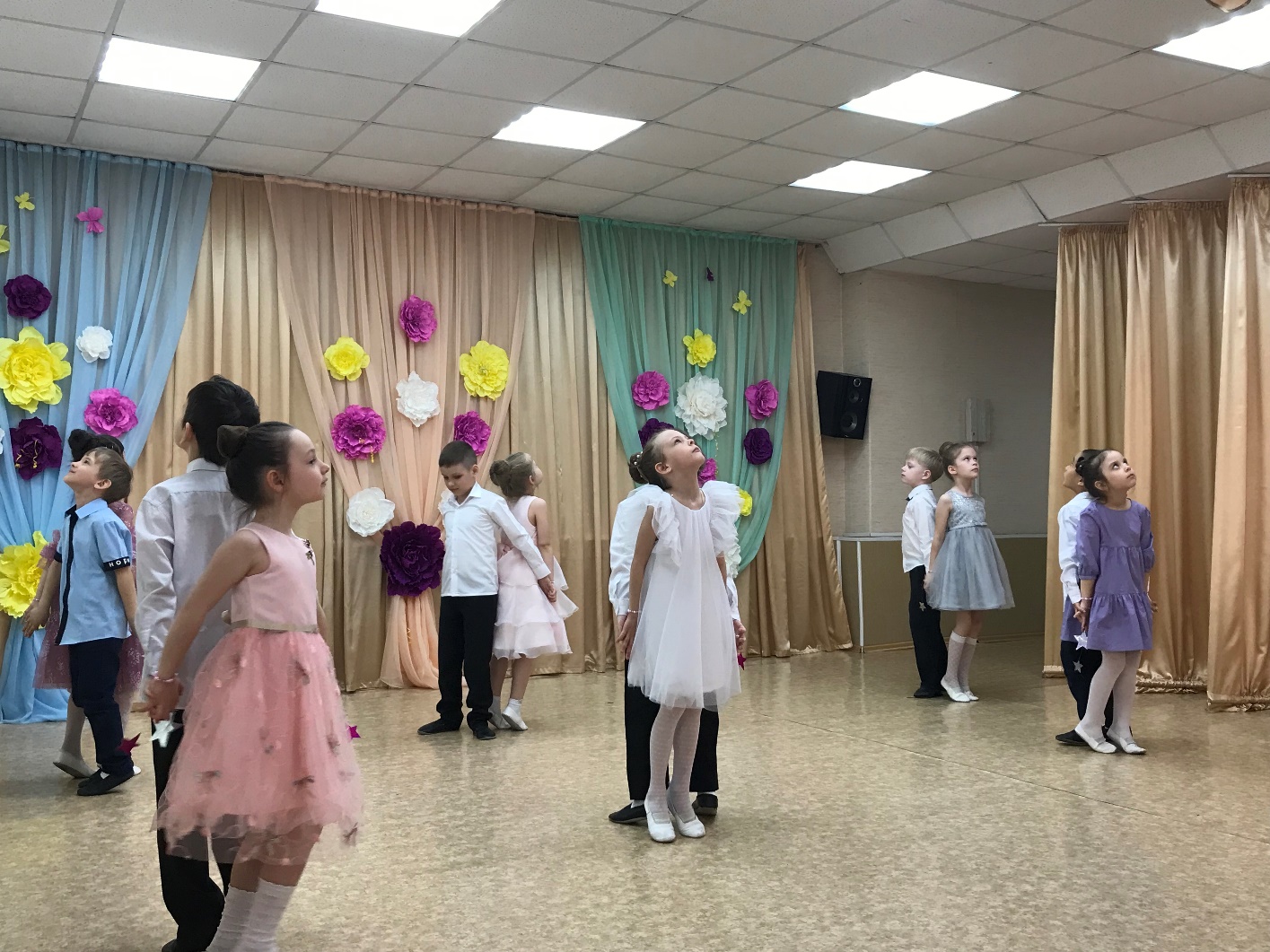 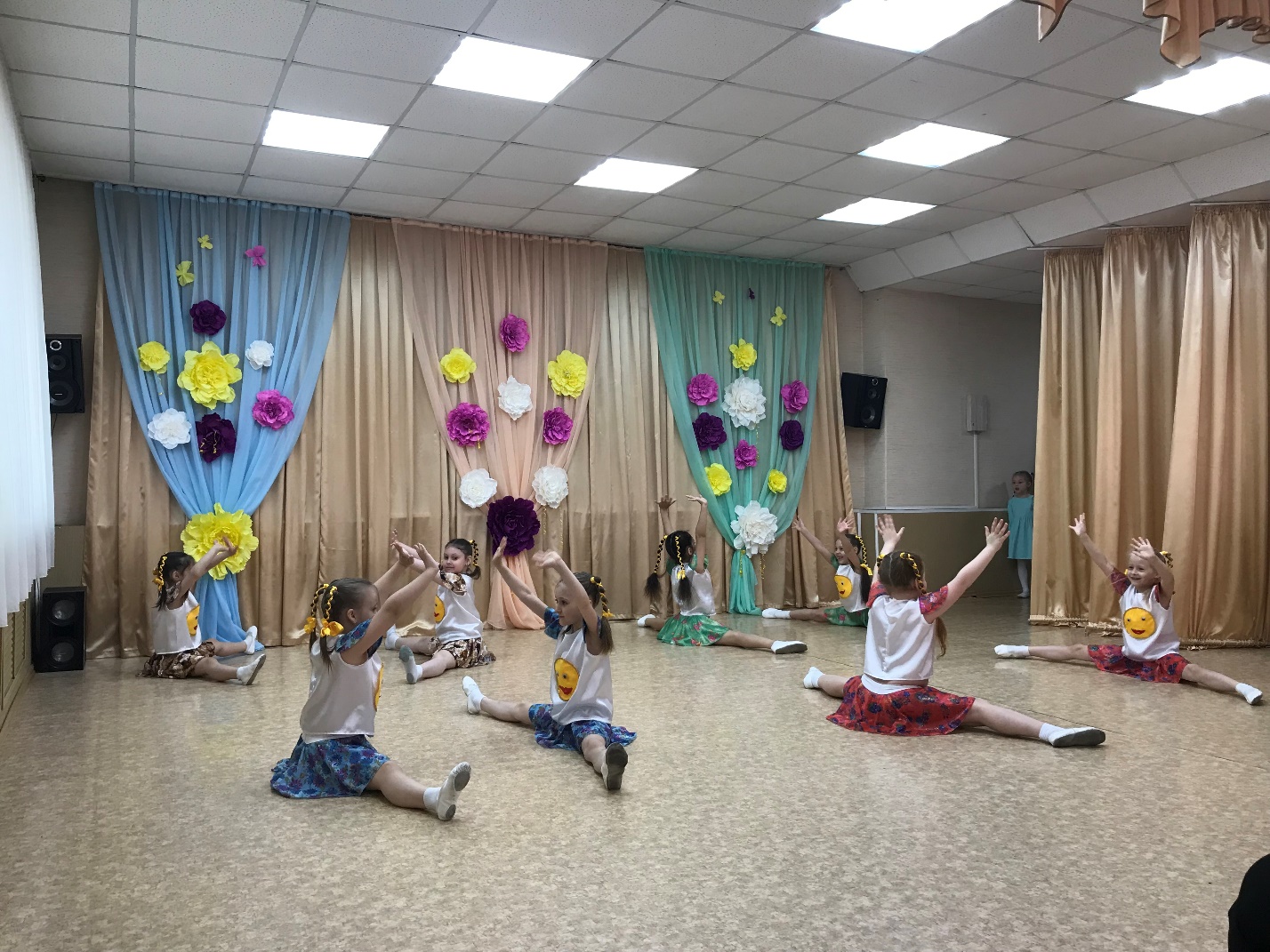 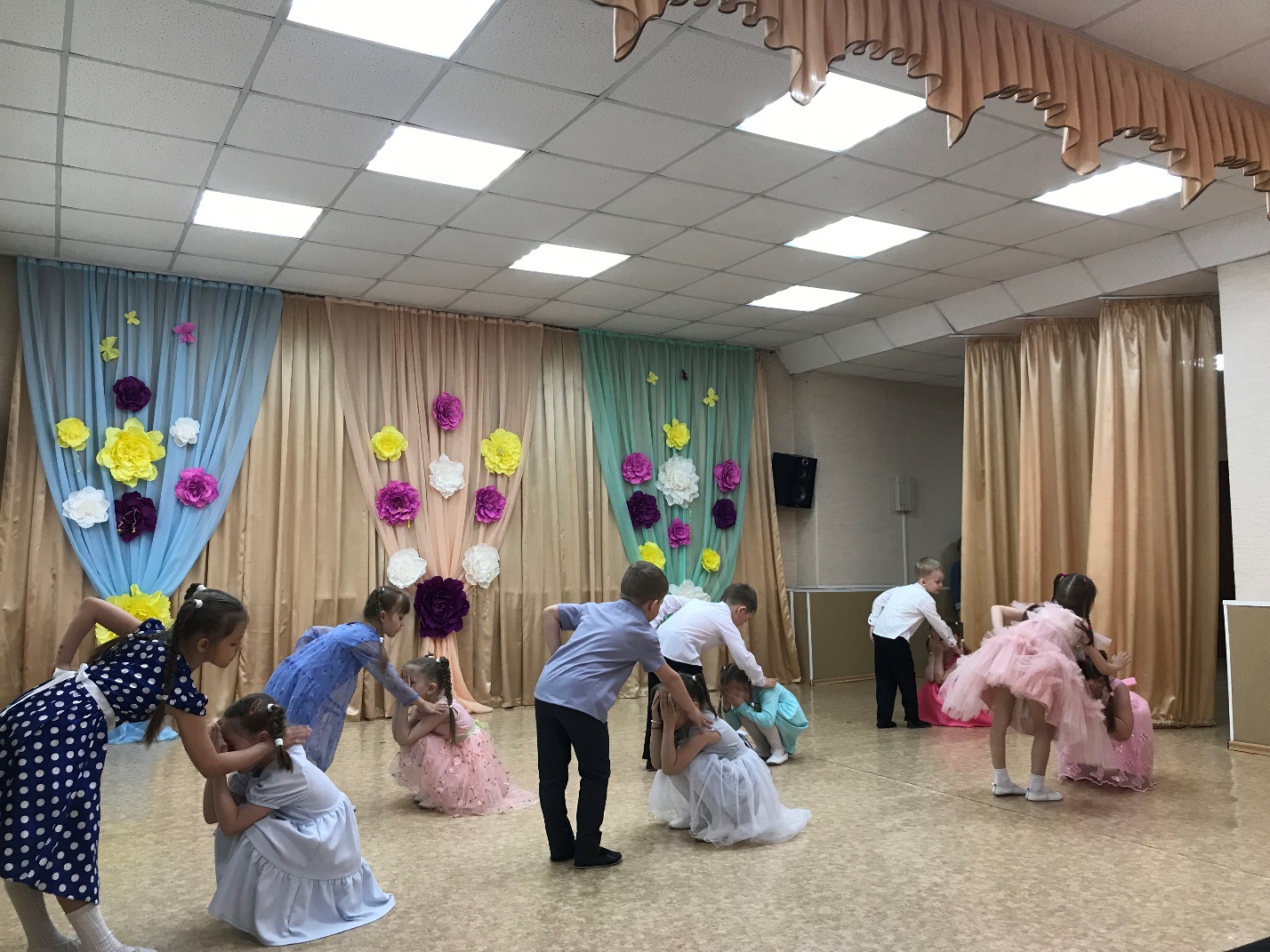 